Publicado en Madrid el 21/03/2019 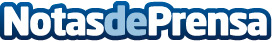 Talent Garden presenta su nuevo espacio 'under construction' en MadridEl espacio forma parte de la importante inversión que Talent Garden tiene planeado hacer en España, proveniente de su última ronda de financiación de 44 millones de eurosDatos de contacto:RedacciónNota de prensa publicada en: https://www.notasdeprensa.es/talent-garden-presenta-su-nuevo-espacio-under Categorias: Marketing Emprendedores E-Commerce Recursos humanos http://www.notasdeprensa.es